OSNOVNA ŠKOLA MILNA BRAČ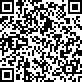 Žalo 15, 21405 Milna KLASA: 112-01/24-02/3URBROJ: 2181-319-24-1Milna, 29. veljače 2024.Na temelju članka 107. Zakona o odgoju i obrazovanju u osnovnoj i srednjoj školi (Narodne novine broj 87/08, 86/09, 92/10, 105/10, 90/11, 5/12, 16/12, 86/12, 126/12, 94/13, 152/14,07/17, 68/18, 98/19, 64/20, 151/22, 156/23), članka 13. Pravilnika o radu te članaka 8. i 9. Pravilnika o postupku zapošljavanja te procjeni i vrednovanju kandidata za zapošljavanje (u daljnjem tekstu: Pravilnik) Osnovne škole Milna, Žalo 15, 21405 Milna raspisuje:NATJEČAJza zapošljavanje na radno mjesto:1. Učitelj/ica talijanskog jezika (M/Ž)- 1 izvršitelj/ica, na neodređeno, nepuno radno vrijeme, 13 sati ukupnog tjednog zaduženja, uz uvjet probnog rada u trajanju od 6 mjeseci (prema odredbama Temeljnog kolektivnog ugovora za službenike i namještenike u javnim službama čl. 25. stavak 2.) za rad u sjedištu Škole.Na natječaj se mogu javiti muške i ženske osobe u skladu sa Zakonom o ravnopravnosti spolova (Narodne novine 82/08, 69/17).Uvjeti: Uz opće uvjete za zasnivanje radnog odnosa, sukladno Zakonu o radu (NN 93/14, 127/17, 98/19, 151/22, 64/23) kandidati moraju ispuniti i posebne uvjete iz čl. 105. Zakona o odgoju i obrazovanju u osnovnoj i srednjoj školi (NN 87/08, 86/09, 92/10, 105/10, 90/11, 16/12, 86/12, 94/13, 152/14, 7/17, 68/18, 98/19, 64/20, 151/22, 156/23), te čl. 9. Pravilnika o odgovarajućoj vrsti obrazovanja učitelja i stručnih suradnika u osnovnoj školi (NN 6/19, 75/20) te Pravilnika o radu Osnovne škole Milna.Posebni uvjeti za zasnivanje radnog odnosa u školskoj ustanovi za osobe koje sudjeluju u odgojno-obrazovnom radu s učenicima jesu poznavanje hrvatskog jezika i latiničnog pisma u mjeri koja omogućava izvođenje odgojno-obrazovnog rada, odgovarajuću vrstu i razinu obrazovanja kojom su osobe stručno osposobljene za obavljanje odgojno-obrazovnog rada.studijski program nastavničkog smjera odgovarajućeg nastavnog predmeta na razini diplomskog sveučilišnog studija ili integriranog preddiplomskog i diplomskog sveučilišnog studija,studijski program odgovarajuće vrste na razini diplomskog sveučilišnog studija ili integriranog preddiplomskog i diplomskog sveučilišnog studija ili specijalistički diplomski stručni studij odgovarajuće vrste te je stekla potrebno pedagoško- psihološko-didaktičko-metodičko obrazovanje s najmanje 55 ECTS-a ( u daljnjem tekstu: pedagoške kompetencije), ako se na natječaj ne javi osoba iz točke a) četverogodišnji dodiplomski stručni studij razredne nastave s pojačanim programom iz odgovarajućeg nastavnog predmeta ili integrirani preddiplomski i diplomski sveučilišnistudij primarnog obrazovanja s modulom za izvođenje nastave odgovarajućeg nastavnog predmeta, ako se na natječaj ne javi osoba iz točke a),preddiplomski sveučilišni ili stručni studij na kojem se stječe najmanje 180 ECTS bodova te je stekla pedagoške kompetencije, ako se na natječaj ne javi osoba iz točkei b).Odgovarajuća vrsta obrazovanja za učitelje talijanskog jezika propisana je člankom 9. Pravilnika o odgovarajućoj vrsti obrazovanja učitelja i stručnih suradnika u osnovnoj školi (NN 6/19, 75/20).Radni odnos u školskoj ustanovi ne može zasnovati osoba za koju postoje zapreke iz članka 106. Zakona o odgoju i obrazovanju u osnovnoj i srednjoj školi (NN 87/08, 86/09, 92/10, 105/10, 90/11, 16/12, 86/12, 94/13, 152/14, 7/17, 68/18, 98/19, 64/20, 151/22, 156/23).U prijavi na natječaj navode se osobni podaci (osobno ime, adresa stanovanja, broj telefona, odnosno mobitela) adresa odnosno e-mail adresa na koju će se dostaviti obavijest o datumu i vremenu procjene odnosno testiranja i naziv radnog mjesta na koji se prijavljuje.Uz prijavu na natječaj potrebno je priložiti:životopisdiplomu odnosno dokaz o stečenoj stručnoj spremidokaz o državljanstvuuvjerenje nadležnog suda da podnositelj prijave nije pod istragom i da se protiv podnositelja prijave ne vodi kazneni postupak glede zapreka za zasnivanje radnog odnosa iz članka 106. Zakon o odgoju i obrazovanju u osnovnoj i srednjoj školi s naznakom roka izdavanja (ne starije od 30 dana od dana objavljivanja natječaja)dokaz o ukupnom radnom iskustvu:elektronički zapis ili potvrdu o podacima evidentiranim u bazi podataka Hrvatskog zavoda za mirovinsko osiguranje iliugovor o radu ili rješenje o rasporedu ili potvrdu poslodavca o radnom iskustvu na odgovarajućim poslovima koji mora sadržavati vrstu poslova koju je obavljao, u kojoj stručnoj spremi i vremensko razdoblje u kojem je kandidat obavljao navedene poslova.Navedene isprave odnosno prilozi dostavljaju se u neovjerenoj preslici.Prije sklapanja ugovora o radu odabrani/a kandidat/kinja dužan/na je sve navedene priloge odnosno isprave dostaviti u izvorniku ili u preslici ovjerenoj od strane javnog bilježnika sukladno Zakonu o javnom bilježništvu (NN 78/93, 29/94, 162/98, 16/07, 75/09, 120/16, 57/22).Kandidati koji se zapošljavaju u reguliranoj profesiji u sustavu odgoja i obrazovanja u Republici Hrvatskoj, a kvalifikaciju su stekle izvan Republike Hrvatske, ne mogu se zaposliti u odgojno- obrazovnoj ustanovi temeljem rješenja o priznavanju inozemne obrazovne kvalifikacije koje izdaje Agencija za znanost i visoko obrazovanje već temeljem rješenja o priznavanju inozemne stručne kvalifikacije koje izdaje Ministarstvo znanosti i obrazovanja. Osoba kojoj je rješenjem Ministarstva znanosti i obrazovanja priznata inozemna stručna kvalifikacija kojom se ostvaruje pravo na pristup i obavljanje regulirane profesije nisu dužne ishoditi rješenje Agencije za znanost i visoko obrazovanje za potrebe zapošljavanja u odgojno-obrazovnoj ustanovi (više na poveznici: https://mzo.gov.hr/istaknute-teme/odgoj-i-obrazovanje/priznavanje-inozemnih- strucnih-kvalifikacija-regulirane-profesije/3195).Osobe koje se pozivaju na pravo prednosti sukladno članku 102. Zakona o hrvatskim braniteljima iz Domovinskog rata i članovima njihovih obitelji (Narodne novine 121/17, 98/19, 84/2, 156/23), članku 48.f Zakona o zaštiti vojnih i civilnih invalida rata (Narodne novine broj 33/92, 77/92, 27/93, 58/93, 2/94, 76/94, 108/95, 108/96, 82/01, 103/03 i 148/13, 98/19), članku9. Zakona o profesionalnoj rehabilitaciji i zapošljavanju osoba s invaliditetom (Narodne novine broj 157/13, 152/14, 39/18, 32/20) te članku 48. Zakona o civilnim stradalnicima iz Domovinskog rata (Narodne novine broj 84/21), dužne su u prijavi na javni natječaj pozvati se na to pravo i uz prijavu priložiti svu propisanu dokumentaciju prema posebnom zakonu, a imaju prednost u odnosu na ostale kandidate samo pod jednakim uvjetima.Osobe koje ostvaruju pravo prednosti pri zapošljavanju u skladu s člankom 102. Zakona o hrvatskim braniteljima iz Domovinskog rata i članovima njihovih obitelji (Narodne novine br. 121/17, 98/19, 84/21, 156/23), uz prijavu na natječaj dužne su priložiti i dokaze propisane člankom 103. stavak 1. Zakona o hrvatskim braniteljima iz Domovinskog rata i članovimanjihovih obitelji koji su dostupni na poveznicu na internetsku stranicu Ministarstva hrvatskih branitelja s popisom dokaza potrebnih za ostvarivanja prava prednosti:https://branitelji.gov.hr/UserDocsImages//dokumenti/Nikola//popis%20dokaza%20za%20ostvarivanje%20prava%20prednosti%20pri%20zapo%C5%A1ljavanju-%20ZOHBDR%202021.pdf.Osobe koje ostvaruju pravo prednosti pri zapošljavanju u skladu s člankom 48. Zakona o civilnim stradalnicima iz Domovinskog rata (Narodne novine broj 84/21), uz prijavu na natječaj dužne su u prijavi na natječaj pozvati se na to pravo i uz prijavu dostaviti i dokaze iz stavka 1. članka 49. Zakona o civilnim stradalnicima iz Domovinskog rata koji su dostupni na poveznici:https://branitelji.gov.hr/UserDocsImages//dokumenti/Nikola//popis%20dokaza%20za%20ostvarivanje%20prava%20prednosti%20pri%20zapo%C5%A1ljavanju-%20Zakon%20o%20civilnim%20stradalnicima%20iz%20DR.pdf.Urednom prijavom smatra se prijava koja je vlastoručno potpisana i sadrži u privitku priloge navedene u natječaju.Sve kandidate koji su pravodobno dostavili potpunu prijavu sa svim prilozima odnosno ispravama i koji ispunjavanju uvjete natječaja, Povjerenstvo će pozvati na procjenu, odnosno testiranje, najkasnije do isteka roka za podnošenje prijave na natječaj. U pozivu će biti naveden način i područje procjene odnosno testiranje. Poziv će biti objavljen na mrežnim stranicama Škole.http://os-milna.skole.hr/natjecajiKandidati koji su pravodobno podnijeli potpunu prijavu te ispunjavaju uvjete natječaja obvezni su pristupiti procjeni, odnosno testiranju, prema odredbama Pravilnika o postupku zapošljavanja te procjeni i vrednovanju kandidata za zapošljavanje kojem je moguće pristupiti na sljedećoj internetskog stranici http://os-milna.skole.hr/natjecajiKandidat/kinja prijavom na natječaj daje privolu za obradu osobnih podataka navedenih u svim dostavljenim prilozima odnosno ispravama za potrebe provedbe natječajnog postupka sukladno važećim propisima o zaštiti osobnih podataka.Rok za podnošenje prijave na natječaj je osam dana (8) od dana objave natječaja na mrežnim stranicama i oglasnoj ploči Hrvatskog zavoda za zapošljavanje i mrežnim stranicama i oglasnoj ploči Osnovne škole Milna.Prijave na natječaj dostavljaju se neposredno ili poštom na adresu Žalo 15, 21405 Milna s naznakom „za natječaj – Učitelj/ica talijanskog jezika“.Nepravodobne i nepotpune prijave neće se razmatrati.Kandidat/kinja prijavljen/na na natječaj bit će obaviješten/na putem mrežne stranice školske ustanove http://os-milna.skole.hr/natjecaji najkasnije u roku od petnaest dana od dana sklapanja ugovora o radu s odabranim/om kandidatom/kinjom. U slučaju da se na natječaj prijave kandidati/kinje koji se pozivaju na pravo prednosti pri zapošljavanju prema posebnom propisu, svi će kandidati biti obaviješteni i prema članku 23. stavku 4. Pravilnika.RAVNATELJICAAntonela Cecić Vidoš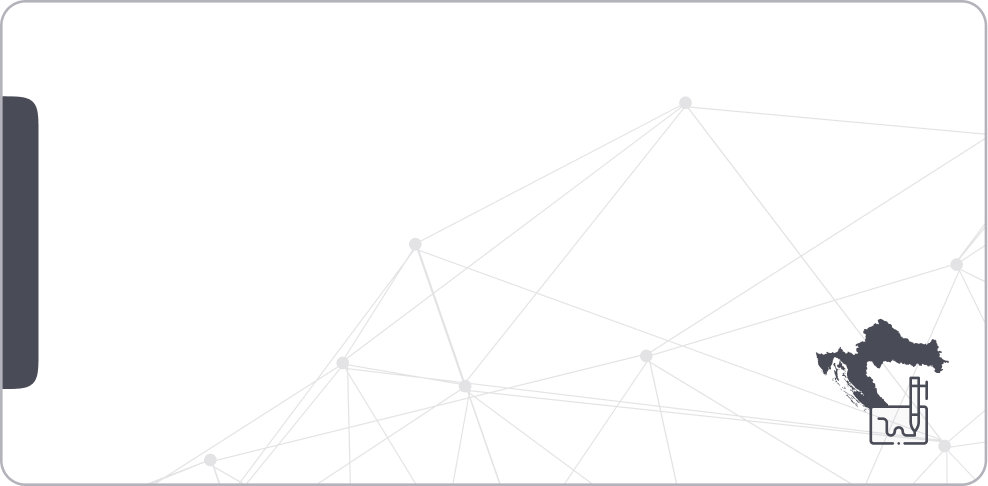 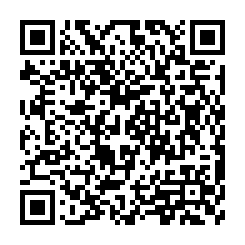 TOČKESTUDIJSKI PROGRAM I SMJERVRSTA I RAZINA STUDIJASTEČENI AKADEMSKI NAZIVa)Talijanski jezik i književnostsmjer: nastavnički–	diplomski sveučilišni studijmagistar edukacije talijanskoga jezika iknjiževnostia)Talijanski jezik i književnostsmjer: nastavnički–	sveučilišni dodiplomski studijprofesor talijanskoga jezikaprofesor talijanskoga jezika i drugoganastavnog predmetaa)Talijanistikasmjer: nastavnički–	diplomski sveučilišni studijmagistar edukacije talijanskoga jezika iknjiževnostia)Suvremena talijanistika i filologijasmjer: nastavnički–	diplomski sveučilišni studijmagistar edukacije talijanske filologijeb)Talijanski jezik i književnosti smjerovi: jezikoslovno-kulturološki, književno-kulturološki, filološki–	diplomski sveučilišni studijmagistar talijanskoga jezika i književnostib)Talijanistikasmjerovi: jezikoslovno-kulturološki, književno--kulturološki–	diplomski sveučilišni studijmagistar talijanskoga jezika i književnostib)Romanistika–	diplomski sveučilišni studijmagistar romanistikeb)Suvremena talijanska filologija–	diplomski sveučilišni studijmagistar talijanske filologijeb)Prevoditeljski studij talijanistike–	diplomski sveučilišni studijmagistar talijanskoga jezika i književnostic)Talijanski jezik i književnost smjerovi: nastavnički, prevoditeljski, filološki, književno-kulturološki–	preddiplomskisveučilišni studijsveučilišni prvostupnik (baccalaureus) talijanskoga jezika i književnostic)Talijanistika–	preddiplomskisveučilišni studijsveučilišni prvostupnik (baccalaureus) talijanskoga jezika i književnosti